Изменения в проектную декларацию  по жилому дому, расположенному по адресу:г. Кострома, ул. Юных Пионеров, дом 39.Информация о проекте строительства.Добавить в пункт 2.2. Информация о государственной экспертизе проектной документации и результатов инженерных изысканий.  Общество с ограниченной ответственностью «ИМХОТЕП». Положительное заключение негосударственной экспертизы N 44-1-2-0060-15, утверждено Директором ООО «ИМХОТЕП»                    А.А. Коньковым, 08.06.2015г.2.3. Информация о  разрешении на  строительство: разрешение на строительство № 44-RU 44328000-407-2015 от 23.09.2015г. выдано Администрацией города Костромы, срок действия  настоящего разрешения до 23.09.2015 г.Читать в пункте  2.5. Информация о  местоположении жилого дома и его описание: Многоквартирный жилой дом № 39 (по ГП) Проектируемое здание представляет собой 3-х секционный 5-и этажный жилой дом с цоколем и расположенными на 5 этаже двухуровневыми квартирами. Прямоугольное в плане здание имеет помещения общего назначения в цокольном и первом этажах. На первом этаже располагаются помещения магазина с административно-бытовыми и техническими помещениями, в цокольном этаже - технические помещения. Этажи со 2 по 4 являются типовыми по планировке и представлены одно- и двухкомнатными квартирами. На 5 этаже расположены одно-  и двухкомнатные двухуровневые квартиры. На каждом жилом этаже запроектировано 12 квартир, из которых семь 2-х комнатных и 5 однокомнатных. Всего в жилом доме запроектировано 48 квартир, из которых 12  – квартиры двухуровневые. Высота жилых этажей в чистоте -2,5м. Наружные стены жилого дома облицовываются лицевым разноцветным силикатным кирпичом. Цоколь отштукатуривается цементно-песчаным раствором с последующей окраской. Внутренняя отделка жилых помещений черновая. Технико-экономические показатели по объекту             «5» ноября  2015 г.           Генеральный директор ООО «Инвестиционная компания 2»           ______________      /Смирнов А.Б./         (должность руководителя)                                                         (подпись)                                        (фамилия, инициалы)                         М.П.№ п/пНаименованиеЕд. изм.Всего1Площадь застройким211833Общая площадь квартирм22224,845Общая площадь общественных помещенийм21543,78Строительный объемм316246,25в т.ч. строительный объем ниже отм. 0.000м338199Количество этажейшт.6 (включая подвальный эксплуатируемый этаж)10Общее количество квартиршт.48111-но комнатныешт.28122-х комнатныешт.2013Нежилые помещенияшт.1214Срок эксплуатациигод5015Расчетный удельный расход тепловой энергии на отопление зданиякДж/(м·°С·сут) [кДж/(м·°С·сут)]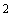 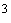 38,616Нормируемый удельный расход тепловой энергии на отопление зданиякДж/(м·°С·сут) [кДж/(м·°С·сут)]136